Пожары причиняют людям большие несчастья. Одной из причин пожаров, происшедших по вине детей – это незнание элементарных правил поведения, отсутствие навыков обращения с огнем, огнеопасными предметами и материалами, которые могут явиться источником загорания.Ребята! Чтобы избежать – пожара, необходимо хорошо знать и строго соблюдать правила пожарной безопасности. ПОМНИТЕ, что брошенная ради баловства спичка может привести к тяжелым ожогам и травмам;не устраивайте игр с огнем дома, вблизи строений, в сараях, на чердаках, в подвалах;не играйте со спичками, следите, чтобы со спичками не шалили ваши товарищи, маленькие дети;не нагревайте незнакомые предметы, упаковки из-под порошков и красок, не кидайте аэрозольные упаковки;не растапливайте печи, не включайте газовые плитки;не играйте с электронагревательными приборами – от них, включенных в сеть и оставленных без присмотра, может произойти пожар;не применяйте свечи и хлопушки, не устраивайте фейерверки и другие световые пожароопасные эффекты, вблизи сгораемых предметов;не направляйте пиротехнические изделия в лицо, на насаждения и строения;не храните пиротехнические изделия вблизи нагревательных приборов и открытого огня.Ребята! Помните эти правила всегда, разъясняйте их своим друзьям и товарищам.Этим вы окажите помощь сотрудникам противопожарной службы в деле предупреждения пожаров в школах, жилых домах, в лагерях.Пожар может возникнуть в любом месте и в любое время. Поэтому к нему надо быть всегда подготовленным. Мы предлагаем вам запомнить простейшие правила, которые могут спасти от огня и дыма. Главное, что нужно запомнить – спички и зажигалки служат для хозяйственных дел, но никак не для игр. Даже маленькая искра может привести к большой беде.	Если пожар все – таки произошел, вы должны знать, что необходимо сделать в первую очередь:срочно покиньте задымленное помещение, не забудь закрыть за собой дверь. Твердо знайте, что из дома есть два спасательных выхода: если нельзя выйти в дверь, зовите на помощь с балкона или окна;ни в коем случае не прячьтесь во время пожара под кроватью или в шкафу – пожарным будет трудно вас найти;если на вас загорелась одежда, остановитесь, падайте на землю и катайтесь. Если вы обожгли руку – подставьте ее под струю холодной воды и позовите на помощь взрослых;если в подъезде огонь или дым, не выходите из квартиры. Откройте окно или балкон и зовите на помощь;во время пожара нельзя пользоваться лифтом: он может застрять между этажами. Тушить огонь – дело взрослых, но вызвать пожарных вы можете сами;телефон пожарной охраны запомнить очень легко "01", с сотового телефона набирайте номер "112";назовите свое имя и адрес. Если не дозвонились сами, попросите об этом старших.И ПОМНИТЕ, ЧТО ПОЖАР ЛЕГЧЕ ПРЕДУПРЕДИТЬ, ЧЕМ ПОТУШИТЬ!Комитет гражданской защиты населенияадминистрации Волгограда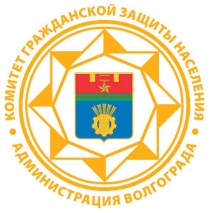 СОБЛЮДЕНИЕ ПРАВИЛ ПОЖАРНОЙ БЕЗОПАСНОСТИ ДЛЯ ДЕТЕЙДОРОГИЕ РЕБЯТА!